GOVERNO DO ESTADO DE RONDONIA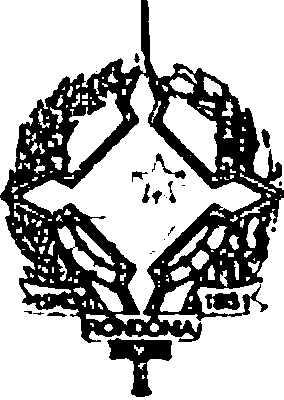 	GOVERNADORIADECRETO Nº 2792 DE 18 DE NOVEMBRO DE 1985.O GOVERNADOR DO ESTADO DE RONDONIA, no usode suas atribuições legais,R E S O L V E:DESIGNAR, para responder interinamente pelo Comando Geral da Policia Militar de Rondônia, o Tenente Coronel (comissionado) OCTÁVIO PINTO DE AZEREDO.ÂNGELO ANGELIN Governador